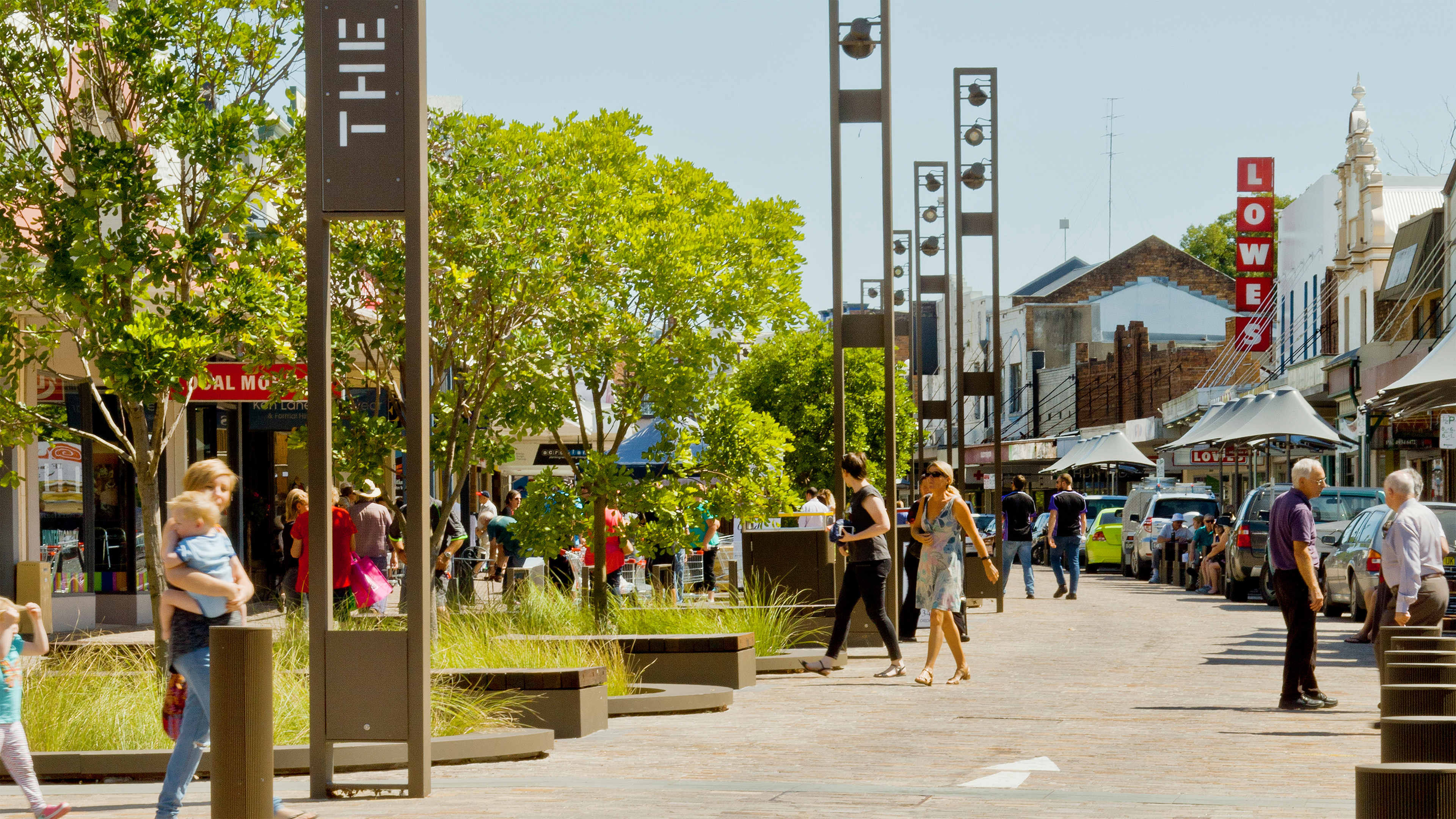 Acknowledgement of CountryTransport for NSW acknowledges the traditional custodians of the land on which we work and live.We pay our respects to Elders past and present and celebrate the diversity of Aboriginal people and their ongoing cultures and connections to the lands and waters of NSW.Many of the transport routes we use today – from rail lines, to roads, to water crossings – follow the traditional Songlines, trade routes and ceremonial paths in Country that our nation’s First Peoples followed for tens of thousands of years. Transport for NSW is committed to honouring Aboriginal peoples’ cultural and spiritual connections to the land, waters and seas and their rich contribution to society.
Document informationDocument version controlSupporting documentationIntroductionThe NSW Movement and Place FrameworkThe NSW Movement and Place Framework guides practitioners in the design, planning, delivery, and operation of streets and roads. It explains how to create contextually relevant proposals that balance various movement types with place-based considerations.The Movement and Place Collaboration ReportProject teams following a Movement and Place process produce a Collaboration Report. This document demonstrates how they engage with local stakeholders, develop a detailed understanding of local place and movement characteristics, and deliver outcomes that will provide broader benefits to the community.The Movement and Place Core Process‘Taking a movement and place approach’ involves a design and planning process.  The structure and content of this template is aimed at prompting project teams as they follow the process without being prescriptive. 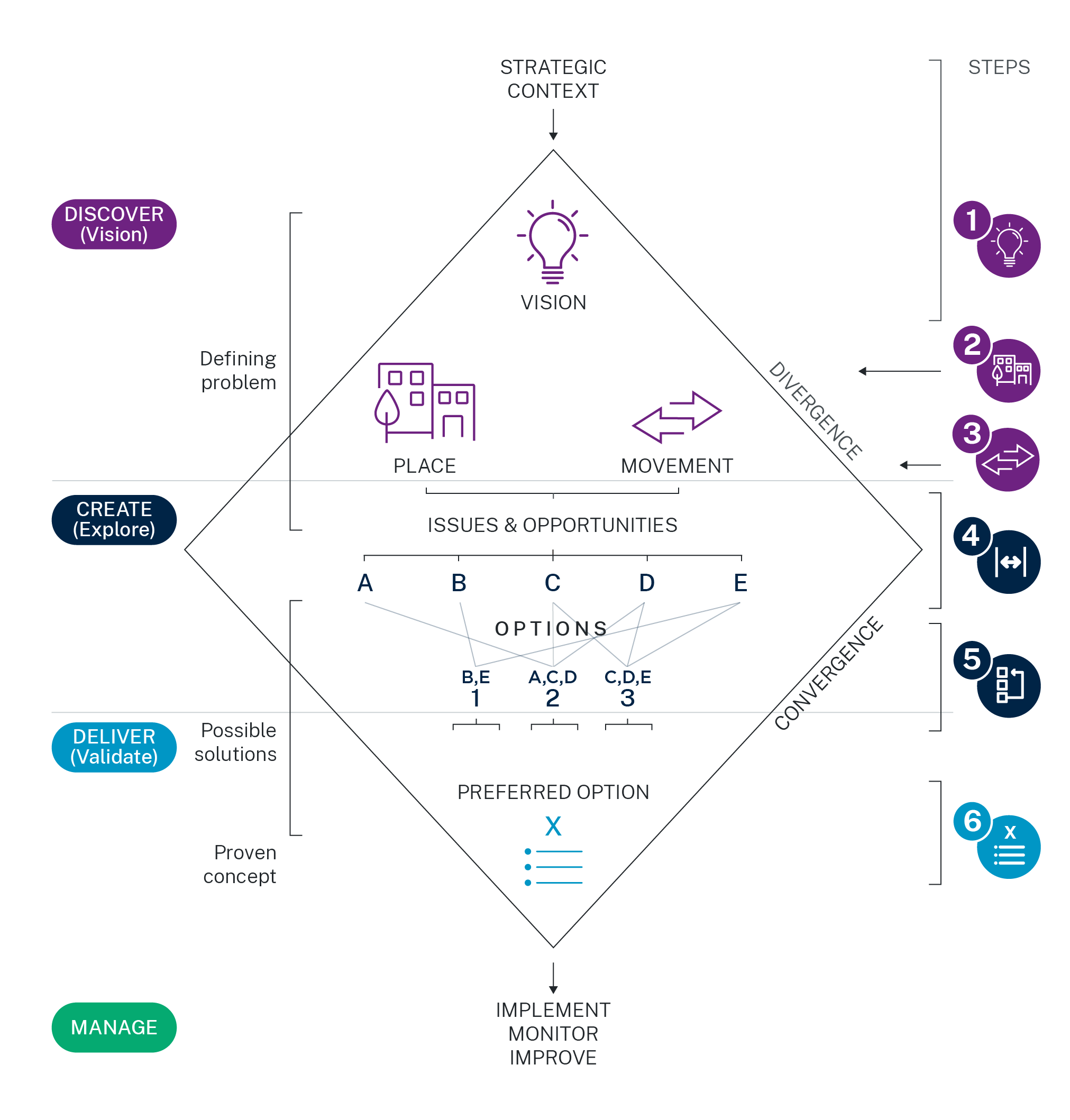 The process is iterative and can involve project teams moving forward and back through the design process in response to relevant information that emerges over time. These experiences will need to be documented to illustrate how the project investigations have led to an emerging preferred design proposal.The six steps in the core Movement and Place processSupporting guidanceFor more information, please refer to the Movement and Place guidance on the Movement and Place website and in supporting documents:Aligning Movement and PlacePractitioner’s Guide to Movement and PlaceEvaluator’s Guide to Movement and PlaceProject summaryProject Scope[Describe project study area, context, phase, and scale here][Please list work commissioned to inform the wider context of the project or plan, including specialist reports; studies; data; assessments informed by the identified social and cultural, environmental, and economic factors]Core Project TeamMovement and Place Application[Describe in one paragraph how movement and place was used in the project here]Summary of approachDocument controlVersionsVision[Document the vision as a clear, concise, and contextually responsive statement]Objectives[Provide a list of place-based objectives for the project or plan below]Movement and Place indicators assessment[List selection of performance indicators, including core, supplementary, and project-specific indicators][One paragraph description of how movement and place performance will change from existing to target state]Step 1: Establish the scope, vision,
objectives, and evaluation criteriaAnalysis inputsIdentify what analysis inputs are required to understand place and understand movement in the study area.For example, this can include:Data setsMovement and Place Built Environment IndicatorsNSW Spatial Planning information and GIS layersAny proprietary data available or generated for the projectEvidence documentsState, regional, district, or local planning strategiesTransport plansPlace plansPrecinct or master plansStakeholder engagement[List stakeholders and/or community involved in shaping the vision, objectives, and evaluation criteria at the outset of the project or plan][List workshops and/or meetings that were organised to bring stakeholders together]Workshop/Meeting (date, location)Workshop/Meeting (date, location)Workshop/Meeting (date, location)Step 2 Understand placePlace analysis[Summarise analysis of place on one page focusing on what elements of the place need to be addressed to achieve the movement and place vision. Consider all the elements of place.]Place analysis map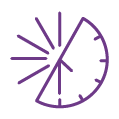 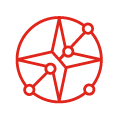 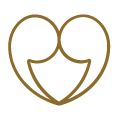 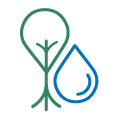 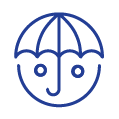 Place intensity mapStep 3 Understand movementMovement analysis[Summarise analysis of movement on one page focusing on what aspects of movement need to be addressed to achieve the movement and place vision.  Consider all the factors of movement]Movement analysis mapMovement function mapSteps 2 and 3 Understand place and movementStakeholder engagement[List methods used to involve the community, other stakeholders, and subject matter experts in movement and place analysis – including inputs from consultation, interviews, site visits etc.][List workshops and/or meetings that were organised to bring stakeholders together]Workshop/Meeting (date, location)Workshop/Meeting (date, location)Workshop/Meeting (date, location)Step 4 Overlay and discuss 
conflicts, issues, and opportunities[One page summary of issues and opportunities to inform the case for change]Movement and Place issues and opportunities mapProduce a Movement and Place issues and opportunities map that consolidates the assessments made from the place analysis and the movement analysis.Identify where issues and opportunities can be addressed, including potential inclusions in the scope of the current project, and where there is alignment with the project vision and objectives. For any ideas that are out of scope, identify which stakeholder groups may be involved in addressing these issues and opportunities, and forward your assessment on to those parties.Movement and Place mapStakeholder engagementList the method used to involve stakeholders in the discussion that led to an agreed set of issues and opportunities and Movement and Place Map.Workshop/meeting (date, location)Workshop/meeting (date, location)Step 5 Develop options[One page summary of validated options, sub-options and scenarios tested]Option 1[Half page description of Option 1][Half page description of how Option 1 performed against movement and place indicators]Map of Option 1Option 1 Movement and Place indicators assessmentOption 2[Half page description of Option 2][Half page description of how Option 2 performed against movement and place indicators]Map of Option 2Option 2 Movement and Place indicators assessmentOption 3[Half page description of Option 3][Half page description of how Option 3 performed against movement and place indicators]Insert map of page 3Option 3 Movement and Place indicators assessmentStep 6 Preferred option[Outline preferred option, including the rationale for the assessment]Performance Assessment ToolProvide information on the inputs and outputs from the Movement and Place Performance Assessment Tool.Actions [List agreed action required and refer to implementation strategy to deliver preferred option]Steps 5 and 6 develop options, 
and choose the preferred optionStakeholder engagement[Summary of stakeholder feedback and discussion that led to the preferred option]Identify the common ground between stakeholders.Identify any areas of difference, the objections raised, and decisions made; andList any criteria for reassessment of those decisionsConsensusTrade-offSample graph coloursPositionProject Name:Senior responsible Officer:Agency Head:Delivery Agency:Project specific document historyProject specific document historyProject specific document historyProject specific document historyVersionAmendmentAmendment dateAmended byProject-specific documentation (other than this report)Project-specific documentation (other than this report)Project-specific documentation (other than this report)Project-specific documentation (other than this report)VersionAmendmentAmendment dateAmended byHow to use this templateThis template can help practitioners to record their activities as they follow the Movement and Place Core Process. It is intended to be used as a guide for the information that should be captured during all stages of the project. Different types of projects may find some sections more or less relevant, so project teams should use their judgement to produce a Collaboration Report that best represents the nature of their project in its context.NameTitleOrganisationResponsibilityStepDate completedStakeholders involvedOutcomeEstablish the project scope, vision, objectives, and evaluation criteriaOrganisation 1Organisation 2Organisation 3Organisation 4Organisation 5[Summary of how this step informed the project]Understand PlaceOrganisation 1Organisation 2Organisation 3Organisation 4Organisation 5[Summary of how this step informed the project]Understand MovementOrganisation 1Organisation 2Organisation 3Organisation 4Organisation 5[Summary of how this step informed the project]Overlay and discuss conflicts, issues, and opportunitiesOrganisation 1Organisation 2Organisation 3Organisation 4Organisation 5[Summary of how this step informed the project]Develop optionsOrganisation 1Organisation 2Organisation 3Organisation 4Organisation 5[Summary of how this step informed the project]Chose preferred optionOrganisation 1Organisation 2Organisation 3Organisation 4Organisation 5[Summary of how this step informed the project]Authors<insert name of author/s>Document owner<e.g., Senior Specialist (Planning & Assessment)>Approved by<e.g., Executive Director, Environment and Sustainability>Document number<e.g., EMS-XX-GD-XXXX>Branch<e.g., Environment and Sustainability>Division<e.g., Safety, Environment and Regulation>Review date<insert review Month Year - usually two years from approval>Superseded documents<insert documents that are superseded by this document (if any)>VersionAmendment notesObjectiveMovement and Place indicatorTarget12345Analysis inputs:Data set or evidence documentSourceCommentsStakeholder presentVisionSupported viewAlternative viewStakeholder presentVisionSupported viewAlternative viewStakeholder presentVisionSupported viewAlternative viewElements of place:Physical form[the study area, its built and natural environment, as well as existing and proposed land uses]Meaning[character, views, landscape setting, history and heritage, social context and how these might change with the stated vision and objectives][Refer to guidelines Beyond the Pavement (RMS 2014) and Local Character and Place Guideline (DPIE 2019)]Activity[commerce, retail, manufacturing and activities like tourism, different uses and users, hours of operation, volumes of people and any other specific activities, tasks or behaviours related to specific uses such as education or health]Types of movement:Within place[who travels within the place, when they do so and what they are accessing, how people travel within the place will need to be addressed to achieve the vision]To/from place[who travels to and from the place, when they do so and where they are going from/coming to, how the ways people enter the place will need to be addressed to achieve the vision]Through place[who travels through place, when they do so and how they travel, how this will need to be addressed to achieve the vision.]Stakeholder presentVisionSupported viewAlternative viewStakeholder presentVisionSupported viewAlternative viewStakeholder presentVisionSupported viewAlternative viewStakeholderIssueSupported viewAlternative viewAgreed viewStakeholderIssueSupported viewAlternative viewAgreed viewIndicatorGreen and Blue[Brief description of how the indicators for green and blue performed against target]Amenity and Use[Brief description of how the indicators for amenity and uses performed against target]Character and Form[Brief description of how the indicators for character and form performed against target]Comfort and Safety[Brief description of how the indicators for comfort and safety performed against target]Access and Connection[Brief description of how the indicators for access and connection performed against target]IndicatorGreen and Blue[Brief description of how the indicators for green and blue performed against target]Amenity and Use[Brief description of how the indicators for amenity and uses performed against target]Character and Form[Brief description of how the indicators for character and form performed against target]Comfort and Safety[Brief description of how the indicators for comfort and safety performed against target]Access and Connection[Brief description of how the indicators for access and connection performed against target]IndicatorGreen and Blue[Brief description of how the indicators for green and blue performed against target]Amenity and Use[Brief description of how the indicators for amenity and uses performed against target]Character and Form[Brief description of how the indicators for character and form performed against target]Comfort and Safety[Brief description of how the indicators for comfort and safety performed against target]Access and Connection[Brief description of how the indicators for access and connection performed against target]PositionConsultee(s)Assumption/trigger for reviewPositionConsultee(s)Assumption/trigger for reviewChart titleChart titleChart titleExpenses ($millions) Operating expenses: XXX  Major rail project expenses: XXX  Depreciation and amortisation: XXX  Grants and subsidies: XXX  Other expenses: XXXTotal: XXXExpenses ($millions) Operating expenses: XXX  Major rail project expenses: XXX  Depreciation and amortisation: XXX  Grants and subsidies: XXX  Other expenses: XXXTotal: XXXExpenses ($millions) Operating expenses: XXX  Major rail project expenses: XXX  Depreciation and amortisation: XXX  Grants and subsidies: XXX  Other expenses: XXXTotal: XXXFY20XX-XX ($millions) Net Result: XXX Revenue: XXX Expenses: XXX Other comprehensive income: XXX